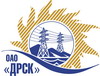 Открытое акционерное общество«Дальневосточная распределительная сетевая  компания»ПРОТОКОЛ ПЕРЕТОРЖКИПРЕДМЕТ ЗАКУПКИ: электронный открытый запрос предложений для филиала ОАО «ДРСК» «Хабаровские электрические сети»  (раздел  1.1 «Услуги энергоремонта» № 1401): «Капитальный ремонт ВЛ 10 кВ Ф-13 ТП-3 с.Вознесенское».Планируемая стоимость закупки в соответствии с ГКПЗ или решением ЦЗК: 866 000,0 руб. без НДСПРИСУТСТВОВАЛИ: два члена постоянно действующей Закупочной комиссии 2-го уровня. ВОПРОСЫ ЗАСЕДАНИЯ ЗАКУПОЧНОЙ КОМИССИИ:В адрес Организатора закупки поступила 1 (одна) заявка на участие в закупке в процедуре переторжки конверт с которой был размещен в электронном виде на b2b-energo.ru.Вскрытие конверта было осуществлено в электронном сейфе Организатора закупки на b2b-energo.ru.Дата и время начала процедуры вскрытия конверта с заявкой на участие в закупке: 15:00 часов благовещенского времени 19.08.2013 г Место проведения процедуры вскрытия конверта с заявкой на участие в переторжке: b2b-energo.ru.В конверте обнаружена заявка следующего Участника закупки:РЕШИЛИ:Утвердить протокол переторжкиОтветственный секретарь Закупочной комиссии 2 уровня                              О.А. МоторинаТехнический секретарь Закупочной комиссии 2 уровня                              	О.В. Чувашова            Исп. Палей Н.С.№ 396/УР-П г. Благовещенск19 августа 2013 г.№п/пНаименование Участника закупки и его адресОбщая цена заявки до переторжки, руб. без НДСОбщая цена заявки после переторжки, руб. без НДСООО "Амур-ЭП" (680032, Хабаровский край, г. Хабаровск, пр-кт 60 лет Октября, 128 А)760 200,00695 065,00